แบบเบิกจ่ายเงินสนับสนุนการผลิตบทความวิจัยในวารสารระดับนานาชาติ ของบุคลากรคณะแพทยศาสตร์ 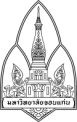 ตามประกาศมหาวิทยาลัยขอนแก่น ฉบับที่ 1866/2565ส่วนงาน  คณะแพทยศาสตร์ สาขาวิชา ...........................................	โทร………………อว							วันที่เรื่อง ขออนุมัติเบิกเงินสนับสนุนการผลิตบทความวิจัยในวารสารระดับนานาชาติ ของบุคลากรคณะแพทยศาสตร์ .............................................................…………………………………………………………………………………………………………………………………………….เรียน รองคณบดีฝ่ายบริหาร	ด้วย(ชื่อ/สกุล)…………………………..………….………  First author 	 Corresponding author ผลิตผลงานวิจัย เรื่อง .......................................................................ตีพิมพ์ใน .........................................................เล่มที่………… หน้าที่…….… ปี…………อยู่ในฐานข้อมูล (  ) Scopus  (  ) ISI  ใคร่ขอเบิกจ่ายเงินสนับสนุนการผลิตบทความวิจัยในวารสารระดับนานาชาติของบุคลากรคณะแพทยศาสตร์ ตามประกาศมหาวิทยาลัยขอนแก่น ฉบับที่ 1866/2565 ลงวันที่ 5 สิงหาคม 2565 ดังนี้หมายเหตุ * บทความที่อยู่ใน Q3 และ Q4 สนับสนุนไม่เกิน 3 บทความต่อคนโดยโอนเข้าบัญชีธนาคารไทยพานิชย์ เลขที่บัญชี…………………………………..ประเภทบทความ (   ) Original article/Review article (   ) Special issue (ข้อ 5)             จำนวน ................................... บาท     (   ) Q1: 40,000 บาท (   ) Q2: 30,000 บาท  (   ) Q3: 10,000 บาท* (   ) Q4: 5,000 บาท*ประเภทบทความ   (   ) Short communication/ Research note/ Case report (ข้อ 6)      จำนวน ................................... บาท   (   ) Q1: 20,000 บาท (   ) Q2: 15,000 บาท  (   ) Q3: 5,000 บาท* (   ) Q4: 2,500 บาท*ข้าพเจ้าขอรับรองว่าผลงานข้างต้นไม่เคยเบิกจ่ายตามประกาศ มข. ฉบับที่ 131/2567 หรือประกาศอื่นๆที่เกี่ยวข้องมาก่อน และแนบหลักฐานประกอบการเบิกจ่าย ดังนี้  หลักฐานการจ่ายเงินสนับสนุนการผลิตบทความวิจัย ตามประกาศมข. ฉบับที่ 1866/2565 หลักฐานแสดงค่า Quartile  Reprintข้าพเจ้าขอรับรองว่าผลงานข้างต้นไม่เคยเบิกจ่ายตามประกาศ มข. ฉบับที่ 131/2567 หรือประกาศอื่นๆที่เกี่ยวข้องมาก่อน และแนบหลักฐานประกอบการเบิกจ่าย ดังนี้  หลักฐานการจ่ายเงินสนับสนุนการผลิตบทความวิจัย ตามประกาศมข. ฉบับที่ 1866/2565 หลักฐานแสดงค่า Quartile  Reprint(ลงชื่อ)……………………………………. ผู้ขอเบิก			(….…………………………………)(ลงชื่อ)…………………………….หัวหน้าสาขาวิชา/หน่วยงาน	 (….…………………………………)(ลงชื่อ)...............................................................ผู้ร่วมนิพนธ์	(ลงชื่อ)...............................................................ผู้ร่วมนิพนธ์	(...................................................)	(...................................................)(ลงชื่อ)...............................................................ผู้ร่วมนิพนธ์	(ลงชื่อ)...............................................................ผู้ร่วมนิพนธ์	(...................................................)	(...................................................)(ลงชื่อ)...............................................................ผู้ร่วมนิพนธ์	(ลงชื่อ)...............................................................ผู้ร่วมนิพนธ์	(...................................................)	(...................................................)(ลงชื่อ)...............................................................ผู้ร่วมนิพนธ์	(ลงชื่อ)...............................................................ผู้ร่วมนิพนธ์	(...................................................)	(...................................................)เรียน รองคณบดีฝ่ายวิจัยฯ		           เพื่อโปรดพิจารณา	…………………………………........	     (น.ส.อรอนงค์ โนนทิง)                    หัวหน้างานบริการการวิจัยเห็นชอบเสนออนุมัติ			…………………………………........	  (รศ.ศิริรัตน์ อนุตระกูลชัย)              รองคณบดีฝ่ายวิจัยและนวัตกรรมงานคลังอนุมัติ				   ..........................................................		(		             )               รองคณบดีฝ่ายบริหารหรือผู้ได้รับมอบหมาย